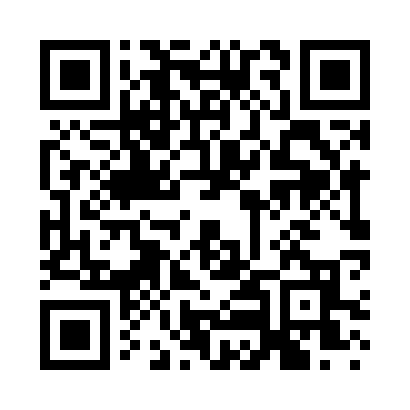 Prayer times for Fort Edward, New York, USAMon 1 Jul 2024 - Wed 31 Jul 2024High Latitude Method: Angle Based RulePrayer Calculation Method: Islamic Society of North AmericaAsar Calculation Method: ShafiPrayer times provided by https://www.salahtimes.comDateDayFajrSunriseDhuhrAsrMaghribIsha1Mon3:315:1812:585:048:3810:262Tue3:325:1912:595:048:3810:253Wed3:325:2012:595:048:3810:254Thu3:335:2012:595:048:3710:245Fri3:345:2112:595:048:3710:236Sat3:355:2112:595:048:3710:237Sun3:365:2212:595:048:3610:228Mon3:375:231:005:048:3610:219Tue3:385:241:005:048:3510:2010Wed3:405:241:005:048:3510:2011Thu3:415:251:005:048:3410:1912Fri3:425:261:005:048:3410:1813Sat3:435:271:005:048:3310:1714Sun3:445:281:005:048:3310:1615Mon3:465:281:005:048:3210:1416Tue3:475:291:015:038:3110:1317Wed3:485:301:015:038:3010:1218Thu3:505:311:015:038:3010:1119Fri3:515:321:015:038:2910:1020Sat3:535:331:015:038:2810:0821Sun3:545:341:015:038:2710:0722Mon3:555:351:015:028:2610:0523Tue3:575:361:015:028:2510:0424Wed3:585:371:015:028:2410:0325Thu4:005:381:015:018:2310:0126Fri4:015:391:015:018:2210:0027Sat4:035:401:015:018:219:5828Sun4:045:411:015:008:209:5629Mon4:065:421:015:008:199:5530Tue4:075:431:015:008:189:5331Wed4:095:441:014:598:179:52